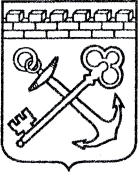 АДМИНИСТРАЦИЯ ЛЕНИНГРАДСКОЙ ОБЛАСТИКОМИТЕТ ЭКОНОМИЧЕСКОГО РАЗВИТИЯ И ИНВЕСТИЦИОННОЙ ДЕЯТЕЛЬНОСТИПРИКАЗ«____» ________ 20___  года № ________________г. Санкт-ПетербургВ соответствии с областным законом от 20 декабря 2019 года № 103-оз
«Об оплате труда работников государственных учреждений Ленинградской области», во исполнение пункта 4.7. Положения о системах оплаты труда
в государственных учреждениях Ленинградской области по видам экономической деятельности, утвержденного постановлением Правительства Ленинградской области от 30 апреля 2020 года № 262 (далее – Положение о системах оплаты труда), а также в соответствии с Приложением 1 к Положению о системах оплаты труда приказываю:Утвердить Общие рекомендации по формированию перечня показателей эффективности и результативности, а также критериев оценки деятельности работников Государственного бюджетного учреждения Ленинградской области «Многофункциональный центр предоставления государственных и муниципальных услуг» согласно приложению 1 к настоящему приказу.Утвердить Перечень профессий рабочих, выполняющих важные (особо важные) ответственные (особо ответственные) работы в Государственном бюджетном учреждении Ленинградской области «Многофункциональный центр предоставления государственных и муниципальных услуг», согласно приложению 2 к настоящему приказу.Руководителю Государственного бюджетного учреждения Ленинградской области «Многофункциональный центр предоставления государственных и муниципальных услуг»:Установить Перечень показателей эффективности и результативности, а также критериев оценки деятельности работников Государственного бюджетного учреждения Ленинградской области «Многофункциональный центр предоставления государственных и муниципальных услуг» с учетом Общих рекомендаций по их формированию по пункту 1 настоящего приказа.Рекомендовать формирование Перечня профессий рабочих Государственного бюджетного учреждения Ленинградской области «Многофункциональный центр предоставления государственных
и муниципальных услуг», предусмотренных 4-м квалификационным уровнем профессиональной квалификационной группы «Общеотраслевые профессии рабочих второго уровня», выполняющих важные (особо важные) ответственные (особо ответственные) работы, на основании Перечня профессий рабочих
по пункту 2 настоящего приказа.Контроль за исполнением настоящего приказа возложить
на заместителя председателя Комитета экономического развития и инвестиционной деятельности Ленинградской области, курирующего работу департамента процессного управления и государственных услуг.УТВЕРЖДЕНЫприказом Комитета экономическогоразвития и инвестиционной деятельности Ленинградской области               от «       »                    20 ___ г. № ____                  (приложение 1)Общие рекомендации по формированию перечня показателей эффективности и результативности, а также критериев оценки деятельности работников Государственного бюджетного учреждения Ленинградской области «Многофункциональный центр предоставления государственных и муниципальных услуг»Настоящие рекомендации разработаны в соответствии с пунктами 4.7, 4.8 Положения о системах оплаты труда в государственных учреждениях Ленинградской области по видам экономической деятельности, утвержденного постановлением Правительства Ленинградской области от 30 апреля 2020 года
№ 262 (далее – Положение № 262).В отношении работников Государственного бюджетного учреждения Ленинградской области «Многофункциональный центр предоставления государственных и муниципальных услуг» (далее – Учреждение) локальным нормативным правовым актом Учреждения утверждается перечень показателей эффективности и результативности, а также критериев оценки деятельности работников Учреждения (далее – Перечень КПЭ).Перечень КПЭ и (или) критериев оценки деятельности устанавливается в разрезе основных направлений деятельности Учреждения, структурного подразделения, филиала, работника соответственно.Показатели эффективности и результативности, а также критерии оценки деятельности в отношении работников структурных подразделений, филиалов Учреждения должны отражать специфику структурного подразделения, филиала Учреждения, а также степень участия конкретного работника
в достижении показателей эффективности и результативности деятельности Учреждения. В отношении каждого работника Учреждения устанавливается не более 10 показателей эффективности и результативности, критериев оценки деятельности работников.Показатели эффективности и результативности, а также критерии оценки деятельности, включенные в Перечень КПЭ и применяемые для определения размера премиальных выплат по итогам работы, должны соответствовать требованиям, указанным в пункте 4.8. Положения № 262.УТВЕРЖДЕНприказом Комитета экономическогоразвития и инвестиционной деятельности Ленинградской области               от «       »                    20 ___ г. № ____                  (приложение 2)Перечень профессий рабочих, выполняющих важные (особо важные) ответственные (особо ответственные) работы в Государственном бюджетном учреждении Ленинградской области «Многофункциональный центр предоставления государственных и муниципальных услуг»Об утверждении Общих рекомендаций по формированию перечня показателей эффективности и результативности, а также критериев оценки деятельности работников Государственного бюджетного учреждения Ленинградской области «Многофункциональный центр предоставления государственных и муниципальных услуг», Перечня профессий рабочих, выполняющих важные (особо важные) ответственные (особо ответственные) работы в Государственном бюджетном учреждении Ленинградской области «Многофункциональный центр предоставления государственных и муниципальных услуг»Заместитель Председателя Правительства  Ленинградской области – председатель комитета Д.Ялов     Профессиональная квалификационная группаКвалификационный уровень (КУ)Наименование должностиОбщеотраслевые профессии рабочих второго уровня4-ый КУВодитель автомобиля